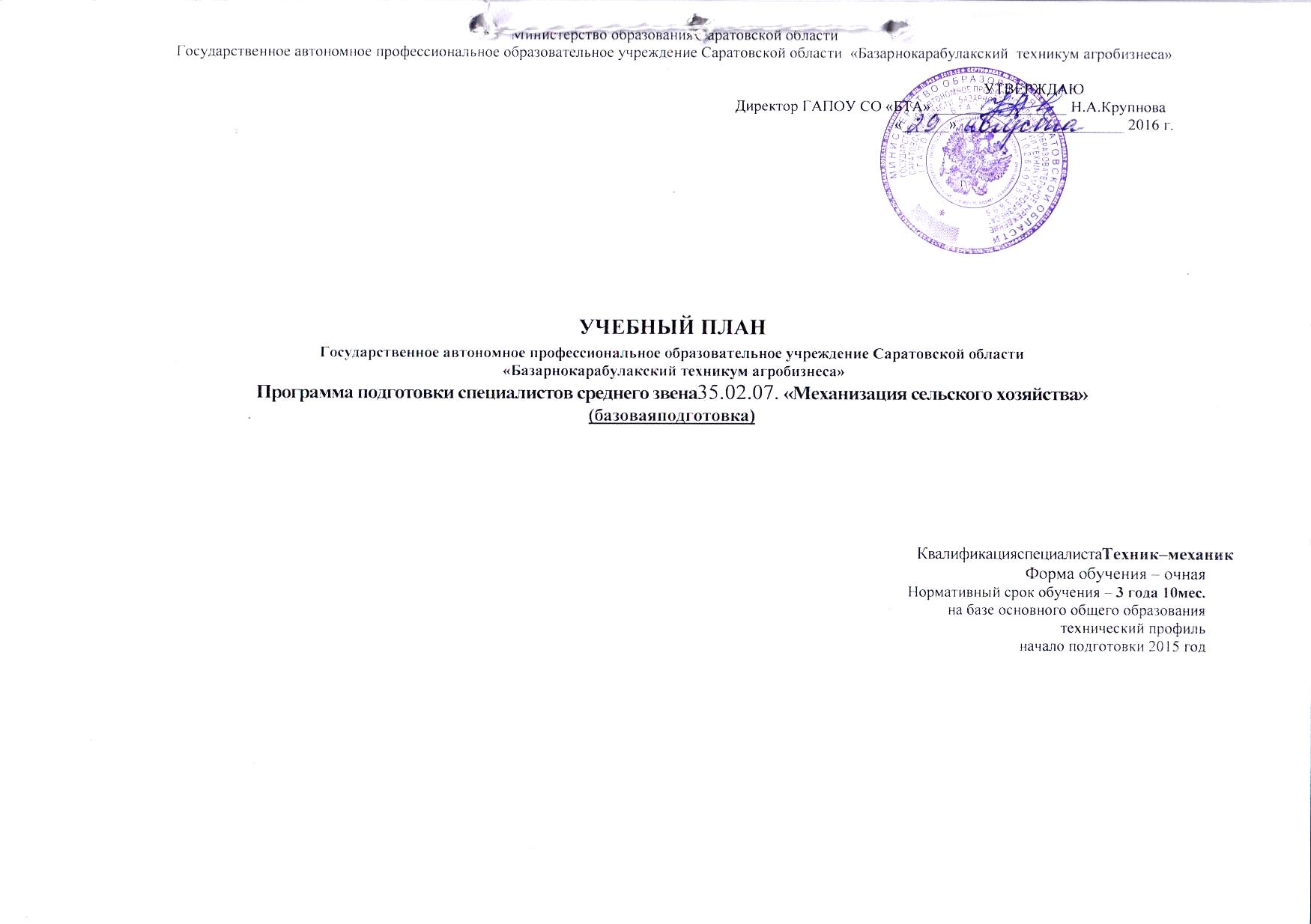                                                    «Утверждаю»Директор ГАПОУ СО  «БТА»______________Н.А. Крупнова                                                   Приказ №     от               годаУЧЕБНЫЙ ПЛАНосновной профессиональной образовательной программыВольского филиала государственного автономного профессионального образовательного учреждения  Саратовской области «Базарнокарабулакский техникум агробизнеса»по специальности среднего профессионального образования 35.02.07 Механизация сельского хозяйства по  программе  базовой подготовки                                                                                                                                                        Квалификация: техник – механик                                                                                                                                                        Форма обучения: очная                                                                                                                                                      Нормативный срок освоения ОПОП: 3 года 10 месяцев                                                                                                                                                                                                                                                                                                                            на базе основного общего образованияПрофиль получаемого профессионального образования: технический 2. Сводные данные по бюджету времени (в неделях)            3. План учебного процесса КурсыОбучение по дисциплинам и междисциплинарным курсамУчебная практикаПроизводственная практикаПроизводственная практикаПромежуточ-ная аттестацияГосударствен-ная итоговая аттестацияКани-кулыВсегоКурсыОбучение по дисциплинам и междисциплинарным курсамУчебная практикапо профилю специальностипреддипломная(для СПО)Промежуточ-ная аттестацияГосударствен-ная итоговая аттестацияКани-кулыВсего1234567810I курс39000101252II курс37300201052III курс268 602010524 курс 1757426243Всего119161347634199ИндексНаименование циклов, разделов, дисциплин, профессиональных модулей, МДК, практикФормы промежуточной аттестацииУчебная нагрузка обучающихся (час.)Учебная нагрузка обучающихся (час.)Учебная нагрузка обучающихся (час.)Учебная нагрузка обучающихся (час.)Учебная нагрузка обучающихся (час.)Учебная нагрузка обучающихся (час.)Распределение обязательной нагрузки по курсам и семестрам (час. в семестр)Распределение обязательной нагрузки по курсам и семестрам (час. в семестр)Распределение обязательной нагрузки по курсам и семестрам (час. в семестр)Распределение обязательной нагрузки по курсам и семестрам (час. в семестр)Распределение обязательной нагрузки по курсам и семестрам (час. в семестр)Распределение обязательной нагрузки по курсам и семестрам (час. в семестр)Распределение обязательной нагрузки по курсам и семестрам (час. в семестр)Распределение обязательной нагрузки по курсам и семестрам (час. в семестр)Распределение обязательной нагрузки по курсам и семестрам (час. в семестр)ИндексНаименование циклов, разделов, дисциплин, профессиональных модулей, МДК, практикФормы промежуточной аттестациимаксимальнаяСамостоятельная работаОбязательная аудиторнаяОбязательная аудиторнаяОбязательная аудиторнаяОбязательная аудиторнаяI курсI курсII курсII курсIII курсIII курсIII курс4 курс4 курсИндексНаименование циклов, разделов, дисциплин, профессиональных модулей, МДК, практикФормы промежуточной аттестациимаксимальнаяСамостоятельная работавсего заня-тийв т. ч.в т. ч.в т. ч.1сем.17 нед.2сем.22нед.3сем.16нед.4сем.21нед.5сем.11нед.6сем.15нед.7сем.12нед.7сем.12нед.8Сем5нед.8Сем5нед.ИндексНаименование циклов, разделов, дисциплин, профессиональных модулей, МДК, практикФормы промежуточной аттестациимаксимальнаяСамостоятельная работавсего заня-тийзанятий в группах и потоках (лекций, семинаров, уроков и т.п.)занятий в подгруппах (лаб. и практ. занятий)курсовых работ (проектов) для СПО1сем.17 нед.2сем.22нед.3сем.16нед.4сем.21нед.5сем.11нед.6сем.15нед.7сем.12нед.7сем.12нед.8Сем5нед.8Сем5нед.12345678910111213141516161717О.00Общеобразовательный  цикл2/9/321067021404912492-612792--------Общие дисциплины и дисциплины по выбору2/8/320486831365873492-612753----------ОУД. 01Русский язык и литература-;Э29397/1к195195--85110--------ОУД.02Иностранный язык-;ДЗ17659117-117-5166--------ОУД.03Математика: алгебра и начала математического анализа; геометрия-;Э23478234120114-102132--------ОУД.04История-;ДЗ17558117117--5166--------ОУД.05Физическая культураЗ;З17558117-117-5166--------ОУД.06Основы безопасности жизнедеятельностиДЗ105357070---70--------ОУД.07Информатика-;Э150501004060-5149--------ОУД.08Физика-;Э146491219724-6457--------ОУД.09Химия-;ДЗ16254785028-3444--------ОУД.10Обществознание (вкл. экономику и право)-;ДЗ16254108108--5157--------ОУД.15Биология -;ДЗ1083636288-36---------ОУД.16 География-;ДЗ1083636288-36---------ОУД.17Экология-;ДЗ5418362016--36--------Дополнительные дисциплины0/1/059203939---39--------УД.01История мировой культуры-;ДЗ59203939---39--------ОГСЭ.00Общий гуманитарный и социально – экономический цикл.2/5/162420841620396000114661004838385050ОГСЭ.01Основы философии-;-;-;-;ДЗ;-;-;-7224481434-----48-----ОГСЭ.02История-;-;Э;-;-;-;-722448444---48-------ОГСЭ.03Иностранный язык-;-;-;ДЗ;-;ДЗ;-;ДЗ 240801600160---3232281414144040ОГСЭ.04Физическая культура-;-;-;З;-;З;-;ДЗ 240801602158---3434243424241010ЕН.00Математический и общий естественнонаучный цикл.0/1/1138469262300003260000000ЕН. 01Математика -;-;-;Э;-;-;-;-9030603030----60------ЕН.01Экологические основы природопользования-;-;ДЗ;-;-;-;-;-48163232000032-------П.00Профессиональный цикл0/9/16//2535581186237215217876400430630296492394394130130ОПД.00Общепрофессиональные дисциплины1/9/817525841168739429000430344142182707000ОПД.01Инженерная графика-;-;-;ДЗ;-;-;-;-18060120-120---6060------ОПД.02Техническая механика-;-;-;ДЗ;Э;-;-;2107014011921----228632----ОПД.03.Материаловедение-;-;З;Э;-;-;-;-186621249034---9034------ОПД.04Электротехника и электронная техника-;-;ДЗ;ДЗ;Э;-;-;-240801609070---666034-----ОПД.05Основы гидравлики и теплотехники-;-;-;-;-;-;ДЗ;-10535705020-------7070--ОПД.06Основы агрономии-;-;Э;-;-;-;-;-8428564214---56-------ОПД.07Основы зоотехнии-;-;Э;-;-;-;-;-8428564214---56-------ОПД.08Информационные технологии в профессиональной деятельности-;-;-;Э;-;-;-;-9030603030----60------ОПД.09Метрология, стандартизация и подтверждения качества-;-;-;Э;-;-;-;-9030604020----60------ОПД.10Основы экономики, менеджмента и маркетинга-;-;-;-;-;Э;-;-12341825626-----2260----ОПД 11.Правовые основы профессиональной деятельности-;-;-;ДЗ;-;-;-;-7224483216----48------ОПД 12Охрана труда-;-;ДЗ;-;-;-;-5117342212---34-------ОПД 13. Безопасность жизнедеятельности-;-;ДЗ;-;-;-;-10234684820---68-------ОПД.14Правила дорожного движения -;-;-;-;-;Э;-;-13545907812------90----ПМ.00Профессиональные   модули-\1\618066021204782358   64---286154310324324130130ПМ.01Подготовка машин, механизмов, установок, приспособлений к работе, комплектование сборочных единицЭ(К)660220440276164----286154-----МДК01.01.Назначение и общее устройство тракторов, автомобилей и сельскохозяйственных машинЭ429143286176110----286------УП.01Выполнение основных операций по разборке, сборке и регулировке двигателей----------3 н------МДК 01.02 Подготовка тракторов и сельскохозяйственных машин к работеЭ2317715410054-----154----- УП 01Выполнение работ по ремонту тракторов и  автомобилейДЗ----------3 н-----                ПП 01Подготовка машин, механизмов , установок , приспособлений к работе , комплектование сборочных единицДЗ----------2 н-----ПМ 02Эксплуатация сельскохозяйственной техникиЭ(К)4651553102068420-----310----МДК 02.01Комплектование машинно-тракторного агрегата для выполнения сельскохозяйственных работЭ2287615211042-----152----УП 02Комплектование и подготовка к работе агрегатов для предпосевной обработке почвы  ------------2 н----МДК.02.02Технологии механизированных работ в растениеводствеЭ1444896502620-----96----УП.02Комплектование агрегатов для уборки сельскохозяйственных культур------------1 н----МДК 02.03Технологии механизированных работ в животноводствеЭ9331624616------62----УП 02Комплектование и технологическая наладка пахотных агрегатов ДЗ-----------2 н ----ПП 02Эксплуатация сельскохозяйственной техникиДЗ-----------4 н----ПМ 03Техническое обслуживание и диагностирование неисправностей сельскохозяйственных машин и механизмов; ремонт отдельных деталей и узловЭ(К)4171392781946024------278278--МДК 03.01Система технического обслуживания и ремонта сельскохозяйственных машин и механизмовЭ270901801203624------180180--УП 03Ремонт и проверка  масляных фильтров и центрифуги двигателя-------1 н1 н--МДК 03.02Технологические процессы ремонтного производстваЭ14749987424------9898--УП 03Регулировка  высевающих аппаратов сеялкиДЗ------------1 н1 н--ПП 03Техническое обслуживание и диагностирование неисправностей сельскохозяйственных машин и механизмов; ремонт отдельных деталей и узловДЗ------------2 н2 н--ПМ 04Управление работами машинно-тракторного парка сельскохозяйственной организацииЭ(К)21070140705020------46469494МДК 04.01Управление структурным подразделением организации Э21070140705020------46469494УП 04Расчет  основных производственных показателей деятельности предприятияДЗ--------------1 н1 нПП 04Управление работами машинно-тракторного парка сельскохозяйственной организацииДЗ--------------2 н2 нПМ 05Выполнение работ по профессии «Тракторис-машинист сельскохозяйственного производстваЭ(К)54183636----------3636МДК 05.01Технологии  сельскохозяйственных работ  на машинно-тракторных агрегатах в соответствии с требованиями агротехники и прогрессивной технологииЭ54183636----------3636УП 05Выполнение работ по профессии« Тракторист -машинист сельскохозяйственного производства»ДЗ--------------2 н2 нПП 05Выполнение работ по профессии« Тракторист -машинист сельскохозяйственного производства»ДЗ--------------3н3нВсего:6426214242842515170564612792576756396540432432180180ПАПромежуточная аттестация-------1н1 н1н1н1н1н1н1 н1 нПППроизводственная практика --------------4 н4 нГИАГосударственная итоговая аттестация--------------6 н6 нКонсультации из расчёта 4 часа на одного обучающегося в год. Государственная итоговая аттестация1. Программа базовой подготовки 1.1. Дипломная работаВыполнение дипломной работы   с18.05.19г. по14.06.19г. (всего 4 нед.)Защита дипломной работы  с15.06.19г. по 30.06.19г. (всего 2 нед.)Консультации из расчёта 4 часа на одного обучающегося в год. Государственная итоговая аттестация1. Программа базовой подготовки 1.1. Дипломная работаВыполнение дипломной работы   с18.05.19г. по14.06.19г. (всего 4 нед.)Защита дипломной работы  с15.06.19г. по 30.06.19г. (всего 2 нед.)Консультации из расчёта 4 часа на одного обучающегося в год. Государственная итоговая аттестация1. Программа базовой подготовки 1.1. Дипломная работаВыполнение дипломной работы   с18.05.19г. по14.06.19г. (всего 4 нед.)Защита дипломной работы  с15.06.19г. по 30.06.19г. (всего 2 нед.)Консультации из расчёта 4 часа на одного обучающегося в год. Государственная итоговая аттестация1. Программа базовой подготовки 1.1. Дипломная работаВыполнение дипломной работы   с18.05.19г. по14.06.19г. (всего 4 нед.)Защита дипломной работы  с15.06.19г. по 30.06.19г. (всего 2 нед.)Всего дисциплин и МДКдисциплин и МДКдисциплин и МДКдисциплин и МДК11121111787744Консультации из расчёта 4 часа на одного обучающегося в год. Государственная итоговая аттестация1. Программа базовой подготовки 1.1. Дипломная работаВыполнение дипломной работы   с18.05.19г. по14.06.19г. (всего 4 нед.)Защита дипломной работы  с15.06.19г. по 30.06.19г. (всего 2 нед.)Консультации из расчёта 4 часа на одного обучающегося в год. Государственная итоговая аттестация1. Программа базовой подготовки 1.1. Дипломная работаВыполнение дипломной работы   с18.05.19г. по14.06.19г. (всего 4 нед.)Защита дипломной работы  с15.06.19г. по 30.06.19г. (всего 2 нед.)Консультации из расчёта 4 часа на одного обучающегося в год. Государственная итоговая аттестация1. Программа базовой подготовки 1.1. Дипломная работаВыполнение дипломной работы   с18.05.19г. по14.06.19г. (всего 4 нед.)Защита дипломной работы  с15.06.19г. по 30.06.19г. (всего 2 нед.)Консультации из расчёта 4 часа на одного обучающегося в год. Государственная итоговая аттестация1. Программа базовой подготовки 1.1. Дипломная работаВыполнение дипломной работы   с18.05.19г. по14.06.19г. (всего 4 нед.)Защита дипломной работы  с15.06.19г. по 30.06.19г. (всего 2 нед.)Всего учебной практики,кол /нед.учебной практики,кол /нед.учебной практики,кол /нед.учебной практики,кол /нед.---3352233Консультации из расчёта 4 часа на одного обучающегося в год. Государственная итоговая аттестация1. Программа базовой подготовки 1.1. Дипломная работаВыполнение дипломной работы   с18.05.19г. по14.06.19г. (всего 4 нед.)Защита дипломной работы  с15.06.19г. по 30.06.19г. (всего 2 нед.)Консультации из расчёта 4 часа на одного обучающегося в год. Государственная итоговая аттестация1. Программа базовой подготовки 1.1. Дипломная работаВыполнение дипломной работы   с18.05.19г. по14.06.19г. (всего 4 нед.)Защита дипломной работы  с15.06.19г. по 30.06.19г. (всего 2 нед.)Консультации из расчёта 4 часа на одного обучающегося в год. Государственная итоговая аттестация1. Программа базовой подготовки 1.1. Дипломная работаВыполнение дипломной работы   с18.05.19г. по14.06.19г. (всего 4 нед.)Защита дипломной работы  с15.06.19г. по 30.06.19г. (всего 2 нед.)Консультации из расчёта 4 часа на одного обучающегося в год. Государственная итоговая аттестация1. Программа базовой подготовки 1.1. Дипломная работаВыполнение дипломной работы   с18.05.19г. по14.06.19г. (всего 4 нед.)Защита дипломной работы  с15.06.19г. по 30.06.19г. (всего 2 нед.)Всего производст. практики / преддипл. практика, нед. производст. практики / преддипл. практика, нед. производст. практики / преддипл. практика, нед. производст. практики / преддипл. практика, нед. ----24225/45/4экзаменовэкзаменовэкзаменовэкзаменов-435262222дифф. зачетовдифф. зачетовдифф. зачетовдифф. зачетов-936443366зачетовзачетовзачетовзачетов-11-1-----